Publicado en  el 15/02/2017 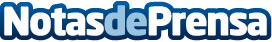 El SEM reúne 750 profesionales entorno a las innovaciones en el tratamiento del enfermo traumáticoEl Sistema de Emergencias Médicas de Cataluña (SEM) ha organizado hoy una jornada de actualización en la atención al enfermo traumático que ha reunido en el Hospital Universitario del Valle de Hebrón 750 profesionales del mundo de las urgencias y emergencias. Dentro de esta sesión de formación, se ha presentado un nuevo procedimiento de la transferencia del enfermo traumático
Datos de contacto:Nota de prensa publicada en: https://www.notasdeprensa.es/el-sem-reune-750-profesionales-entorno-a-las Categorias: Medicina Cataluña http://www.notasdeprensa.es